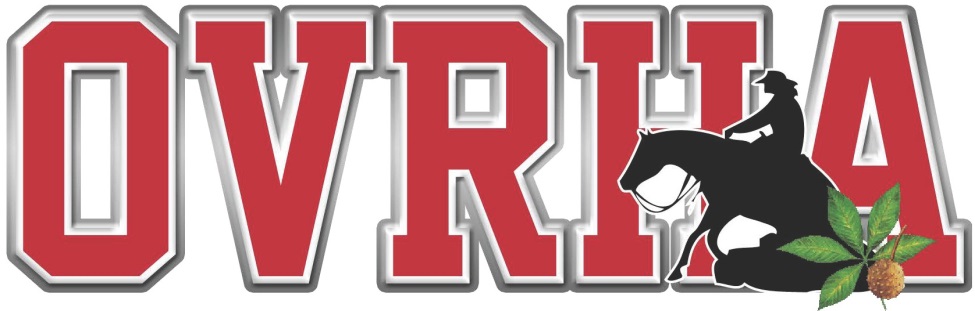 YOUTH ACHIEVEMENT AWARD APPLICATION 2016Name:	Age : Date of Birth:Street Address:City:	State:	Zip:  Phone: 	Email: 	  Years OVRHA Member: 		 Years NRHA Member:	NRHA Number:Submit 4 x 6 personal photo. Biographical Statement:Statement on your horse experience:Plans for your future:Goals for riding and/or showing in 2016:Reasons for applying to the Youth Achievement Award: